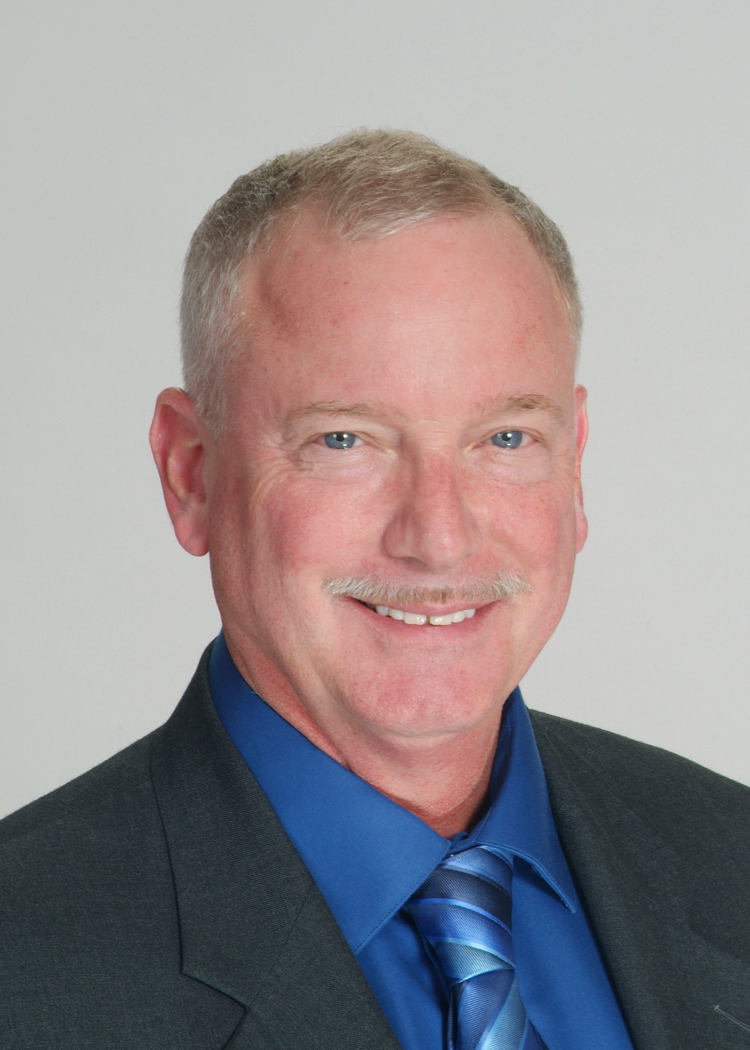 Office Location151 Windy Hill Ln.,Winchester, VA 22602Ernest S. Holzworth, LS | Director of SurveyingEmail: eholzworth@greenwayeng.comProfessional Profile:Mr. Ernest Holzworth is a licensed land surveyor who has worked in the field since 1981.  He began his field experience in geologic mapping, and has expanded his knowledge of the survey profession to include computation, coordination, and management.  He is currently responsible for boundary and topographic surveys, subdivision platting, construction stakeout and ALTA/ACSM Land Title Surveys.    Education:1981 – Graduate Studies Program – East Carolina University
1978 – Bachelor of Science: Geology – East Carolina UniversityCertifications:1992 – Licensed Professional Land Surveyor – VirginiaAffiliations:2005-2009 – Town Planning Commission Member – Town of Strasburg, VAExperience:2011-Present – Director of Surveying, Greenway Engineering2006-Present – Licensed Surveyor, Greenway Engineering1988-2006 – Survey Director, Christopher Consultants – Fairfax, VA
1987-1988 – Surveyor, James H. Harris and Associates – Warrenton, VA 1983-1987 – Surveyor, Denwest Consultants –Denver, CO
1981-1983 – Geologist, Decollement Consulting –Denver, CO Projects:Snowden Bridge: Frederick County, VirginiaProject surveyor for preparation of boundary line adjustment plats, subdivision plats, and easement plats for a 2,400-unit Neo-Traditional Planned Residential Development in multiple sections on 795+ acres. Responsibilities also included coordination of field surveying for boundaries and topography as needed for the development of roads, subdivision sections, recreation center, school, and retail facilities.  Reduced all field data and prepared boundary plats and topographic maps for same.  GEICO, One Geico Boulevard:  Stafford County, VirginiaPrepared construction layout of large office building and parking lot.  Performed topographic survey of site for design and prepared asbuilt plans upon completion of construction.Stafford Lakes Planned Community, Route 17 and Stafford Lakes Boulevard:  Stafford County, VirginiaPerformed boundary surveys on 900 acres of project.  Directed the operations for performing topographic surveys on the front 450 acres of site.  Managed the preparation of subdivision, easement, and right-of-way dedication plats.  Managed all survey aspects – ground control, stakeout, and asbuilt on the residential, commercial, and school components of project. Stafford Industrial Park, Route 17:  Stafford County, VirginiaPrepared boundary and topographic surveys, subdivision plats, and right-of-way dedication plats for industrial and warehousing uses.St. William of York Catholic Church, 3130 Jefferson Davis Highway:  Stafford County, VirginiaPerformed a 50-acre boundary and topographic survey. Field surveyed utility asbuilt and road cross sections on Jefferson Davis Highway.Catholic Religious Retreat Center: Frederick County, VirginiaPerformed boundary survey on 150 acres purchased by the Arlington Diocese. Southern States Winchester Cooperative: Frederick County, VirginiaPerformed an ALTA/ACSM Land Title Survey on 9 acres of land for purchase by Southern States. Willow Run: Frederick County, VirginiaCompleted a boundary survey and prepared a dedication plat for VDOT right-of-way acquisition as part of a 500+ acre residential development.  Potomac Yard: Alexandria, VirginiaManaged and performed boundary, topographic, and ALTA/ACSM Land Title Survey on 350 acres for a mixed residential, retail, office, and industrial development.  Managed and performed asbuilt surveys on US Route 1 through Alexandria, Virginia.George Mason University: Fairfax, VirginiaManaged a term surveying contract to perform asbuilt and topographic surveys on the GMU Fairfax and Prince William campuses. Washington Metropolitan Area Transit Authority: VirginiaManaged a 3-year contract to research and compile all easement and right-of-way data for the Metro Rail Network in Virginia. This contract also included asbuilt surveys at Metro facilities and access roads.Lorton Valley: Lorton, VirginiaPerformed boundary surveys and created subdivision plats for a 450-home development.  Performed asbuilt surveys of utilities and roads for the development.North Tract Parks: Arlington, VirginiaPerformed boundary, topographic, ALTA/ACSM Land Title Survey, road layout, and asbuilt surveys on 40 acres of land for the development of public park facilities. Heritage Hunt: Gainesville, VirginiaCompleted boundary surveys and coordinated construction stakeout and asbuilt of utilities and roads on a 1,800 residential home and mixed-use development.I-495 and S. Van Dorn Street Interchange: Fairfax County, VirginiaPerformed topographic surveys and construction layout services for VDOT road expansion project.